ЕПИДЕМИОЛОГИЧНА ОБСТАНОВКА ЗА ОБЛАСТ ДОБРИЧ През периода са регистрирани общо 124 случая на заразни заболявания, от които: Грип и остри респираторни заболявания (ОРЗ) - 85 случая.Общата заболяемост от грип и ОРЗ за областта е 107,23 %оо. Регистрирани остри респираторни заболявания (ОРЗ) по възрастови групи през периода: 34 регистрирани случая на заболели от COVID-19. Заболяемост за областта за 14 дни на 100 000 жители към 23.10.2023г. – 33,47 %000 при 63,80 %000 за РБългария.1 случай на въздушно-капкова инфекция – варицела;1 случай на инфекция с множествен механизъм на предаване – ХИВ;3 случая на чревна инфекция – колиентерит и ентероколит.На територията на област Добрич през отчетния период няма регистрирани хранителни взривове.ДИРЕКЦИЯ „НАДЗОР НА ЗАРАЗНИТЕ БОЛЕСТИ”Направени проверки на обекти в лечебни заведения за болнична, извънболнична медицинска помощ - 84.Извършени епидемиологични проучвания на регистрирани заразни болести – 39 бр.Лабораторен контрол на противоепидемичния режим в лечебни заведения за болнична и извънболнична медицинска помощ – 237 бр. проби с 3 положителни резултата: 136 бр. паразитологични проби с 2 положителни резултата, 79 бр. околна среда и 22 бр. бързи антигенни тестове за COVID-19 с 1 положителен резултат. През консултативния кабинет по СПИН /КАБКИС/ са преминали 2 лица. ДИРЕКЦИЯ „МЕДИЦИНСКИ ДЕЙНОСТИ”Извършени са общо 28 проверки, от които 12 бр. на лечебни заведения за болнична помощ, 4 по Медико диагностична дейност на лечебни заведения за извънболнична помощ и 10 на аптеки. Проверена е медико- статистическата дейност на 1 лечебно заведение. Извършена е 1 проверка на лице, упражняващо неконвенционални методи  за благоприятно въздействие върху индивидуалното здраве. Няма установени нарушения. Изпратени документи в ИАМН за промяна в обстоятелствата на 1 ЛЗ.Приети  и обработени  жалби – 2 бр.За периода в РКМЕ са приети и обработени 115 медицински досиета, извършени са 90 справки, изготвени са 67 преписки и 53 бр. МЕД за протокола за ТП на НОИ, проверени са 68 експертни решения (ЕР).ДИРЕКЦИЯ „ОБЩЕСТВЕНО ЗДРАВЕ”Предварителен здравен контрол: 1 експертeн съвет при РЗИ-Добрич. Разгледани са 5 проектни документации, издадени са: 1 становище по процедурите на ЗООС и 4 здравни заключения. Извършени са 2 проверки на обекти с обществено предназначение (ООП) в процедура по регистрация, регистрирани са 30 обекта с обществено предназначение, издадено е 1 предписание за предприемане на задължителни хигиенни мерки.През периода са извършени общо 150 основни проверки по текущия здравен контрол. Реализираните насочени проверки са общо 169: 64 от тях са извършени във връзка с контрола по тютюнопушенето и продажбата на алкохол; 15 – по спазване забраната за продажба и употреба на диазотен оксид (райски газ); 79 – контрол върху ДДД-мероприятията; 1 проверка във връзка с постъпил сигнал; 5 – по изпълнения на предписания; 3 насочени проверки на седмични разписания в учебни заведения; 2  проверки на нотифицирана химична смес в GRAS-RAPEX системата.Лабораторен контрол:Питейни води: физико-химичен и микробиологичен контрол – 9 бр. проби, от тях 2 бр. проби са нестандартни по физико-химичен показател „нитрати“.Във връзка с постъпили сигнали и провеждане на насочен здравен контрол са изследвани по физико-химични и микробиологични показатели – 7 бр. проби, които съответстват.Минерални води: микробиологичен контрол – 2 бр. проби, от тях една проба е нестандартна по показател „Колиформи“.Води за къпане: води от плувни басейни: физико-химичен и микробиологичен контрол – 2 бр. проби – съответстват на нормативните изисквания.Биоциди и дезинфекционни разтвори: 2 бр. проби – съответстват на нормативните изисквания.Козметични продукти: физикохимичен и микробиологичен контрол – 2 бр. проби – съответстват на нормативните изисквания.Физични фактори на средата: измервания на шум в eдин обект – съответстват на нормативните изисквания.По отношение на констатираните отклонения от здравните норми са предприети следните административно-наказателни мерки:- издадени са 5 предписания за провеждане на задължителни хигиенни мерки;- съставени са 5 акта за установени административни нарушения, 1 от които на юридическо лице.Дейности по профилактика на болестите и промоция на здравето (ПБПЗ):Проведени са 12 лекции/обучения с обхванати 252 лица в учебни заведения на територията на гр. Добрич. При лекциите са предоставени 95 бр. здравно-образователни материали, дейността е по Национална програма за профилактика на хроничните незаразни болести и Национална програма за подобряване на детското и майчино здраве 2021 – 2030 г.Във връзка с дейности за превенция на самоубийствата и др. рискове на психична основа е проведена 1 лекция/дискусия с 26 лица.Оказани 5 методични дейности на 10 лица (педагози и медицински специалист).Извършено е изследване съдържанието на въглероден монооксид и карбоксихемоглобин в издишан въздух на 7 активни и пасивни пушача с апарат Smoker lyzer.Изготвяне на оценки на седмични учебни разписания във връзка с изискванията на Наредба №10 за здравните изисквания при изготвяне и спазване на седмичните разписания.Изготвен е информационен бюлетин във връзка с 20.10. - Световен ден на прехраната, разпространен до всички регионални медии.СЕДМИЧЕН ОТЧЕТ ПО СПАЗВАНЕ ЗАБРАНАТА ЗА ТЮТЮНОПУШЕНЕЗа периода 13.10- 19.10.2023 г. по чл. 56 от Закона за здравето са извършени 52 проверки в 52 обекта (5 обекта за хранене и развлечения, 4 детски и учебни заведения, 1 лечебно и здравно заведение, 41 други закрити обществени места по смисъла на § 1а от допълнителните разпоредби на Закона за здравето, 1 открито обществено място). Констатирани са нарушения на въведените забрани и ограничения за тютюнопушене в закритите и някои открити обществени места. Издадени са 1 предписание за предприемане на всички необходими мерки с оглед ефективно спазване на забраната за тютюнопушене в закрити обществени места; 3 акта на физически лица за нарушение на чл. 56, ал. 1 от Закона за здравето; 1 акт на юридическо лице за допускане на нарушение на чл. 56 от Закона за здравето.Д-Р СВЕТЛА АНГЕЛОВАДиректор на Регионална здравна инспекция-Добрич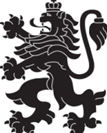 РЕПУБЛИКА БЪЛГАРИЯМинистерство на здравеопазванетоРегионална здравна инспекция-ДобричСЕДМИЧЕН ОПЕРАТИВЕН БЮЛЕТИН НА РЗИ-ДОБРИЧза периода –13.10- 19.10.2023 г. (42-ра седмица)0-4 г.5-14 г.15-29 г.30-64 г+65 г.общоЗаболяемост %оо26201716585107,23 %оо